                                            Чем опасно ожирение? Каждый год из-за проблем, связанных с избыточной массой тела, умирает около 2,8 миллиона человек. Ожирение определяется как чрезмерное накопление жира, которое может значительно ухудшить состояние здоровья. Индекс массы тела  рассчитывается  по формуле,  методом  разделения веса в килограммах на рост в метрах квадратных. Существует пять категорий ИМТ:18,5 и менее – указывает на дефицит веса;от 18,5 до 24,9 – указывает на нормальный вес;от 25 до 29,9 – указывает на избыточный вес;от 30 до 39,9 – указывает на ожирение;40 и более – указывает на ожирение в тяжелой форме. 	Полученные результаты должны рассматриваться лишь как приблизительный ориентир. Дополнительным методом диагностики является измерение окружности талии. У мужчин с окружностью талии от 94 см и у женщин с окружностью от 80 см больше шансов столкнуться с заболеваниями, которые связаны с ожирением. Специалисты предупреждают, главный виновник набора веса – это переизбыток пищи.Для поддержания всех жизненно важных функций наш организм  нуждается в энергии, которая содержится в калориях. Для того чтобы удерживать текущий вес, необходимо соблюдать баланс потребления и расхода энергии (калорий), тратить столько  калорий, сколько мы ежедневно получаем с пищей. Когда человек потребляет больше калорий, чем расходует его организм, баланс энергии нарушается, из-за чего мы набираем вес. Если этот положительный баланс энергии сохраняется на длительный период, человек набирает вес и в конечном итоге может столкнуться с ожирением.Предрасположенность к набору лишнего веса может являться семейной  проблемой  и передаваться с генами. Но это не отменяет того факта, что практически каждый человек может похудеть. Данные исследований подтверждают тот факт, что  в большинстве случаев ожирение связано и с факторами окружающей среды (вредные  привычки в питании,  недостаток двигательной активностиНедостаток сна, хоть и не напрямую, но связан с лишним весом и ожирением. Это объясняется тем, что недосыпающие люди дольше бодрствуют и имеют больше возможностей поесть. Кроме того, недостаток сна нарушает баланс гормонов, которые играют большую роль в контроле аппетита.Хронический стресс влияет на работу  головного мозга и вызывает повышенную выработку гормонов, которые пробуждают голод. Один из таких гормонов – кортизол, который заставляет нас больше есть  и тем самым запасать жир. Накопление лишнего веса вносят и заболевания эндокринной системы: гипотиреоз, сахарный диабет. Люди с Индексом массы тела от 30 и выше  сильно  рискуют столкнуться с такими заболеваниями как: сердечно-сосудистые, онкологические, скелетно-мышечные нарушения, образование камней в желчном пузыре, подагру, хронические заболевания почек,  жировую болезнь печени, астму, обструктивное апноэ сна.С ростом показателей  ИМТ увеличиваются: кровяное давление, уровень глюкозы в крови, уровень липопротеинов  низкой плотности («плохой» холестерин).Все эти изменения приводят к увеличению риска развития ишемической болезни сердца, инсульта, а также смерти, связанной с болезнями сердца.Существуют доказательства  взаимосвязи ожирения с раком: пищевода, поджелудочной железы, толстой кишки, молочной железы, почек, яичников.Лишние килограммы накладывают большую нагрузку на кости, мышцы и суставы.   Люди с лишним весом страдают от болей в спине и ногах,  чаще становятся инвалидами из-за проблем  с опорно-двигательным аппаратом.По утверждению специалистов,   потеря  5-10%  веса поможет снизить кровяное давление, уровень «плохого» холестерина.Тактика избавления от лишних килограмм зависит от того, сколько у человека лишнего веса, его состояния здоровья и насколько он готов изменить свой образ жизни.  Самым действенным способом  снижения избыточного веса является здоровый рацион в сочетании с физической активностью.Ключ к похудению – это снижение количества потребляемых калорий,  необходимо заменить высококалорийные продукты  на менее калорийные. Основу рациона должны составлять: фрукты и овощи, цельнозерновой хлеб и крупы, молочные продукты с невысоким процентом  жирности, белковые продукты – мясо птицы, рыбу, яйца, бобовые.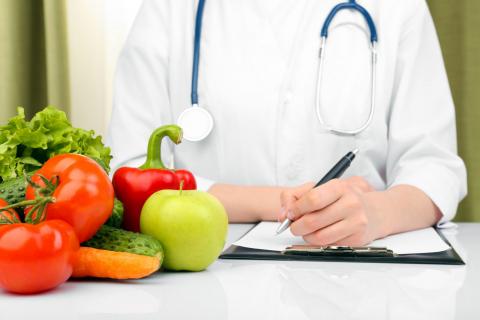 Специалисты предупреждают, правильное питание при избыточном весе – это не диета.  Врачи рекомендуют питаться полноценно и не терпеть мучительный голод. Принимать пищу следует 5-6 раз в день, следя при этом не за тем, сколько Вы едите и  что  едите.Помните, правильное питание сработает только в комплексе с физической активностью (ходьба, плавание, езда на велосипеде, танцы).  Физические упражнения помогут держать тело в тонусе, разовьют силу воли и выносливость.  Перед началом тренировок людям с ожирением необходимо получить разрешение и дополнительные рекомендации от врача.